Napomena: Podatke iz tablice Ministarstvo ažurira kvartalno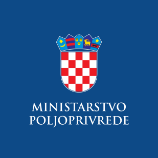 Evidencija izdanih Potvrda o sukladnosti proizvoda sa Specifikacijom proizvoda- sukladno članku 95. stavku 7. Zakona o poljoprivredi („Narodne novine“, br. 118/2018., 42/20., 127/20. - Odluka USRH, 52/21. i 152/22.) i članku 24. Pravilnika o zaštićenim oznakama izvornosti, zaštićenim oznakama zemljopisnog podrijetla i zajamčeno tradicionalnim specijalitetima poljoprivrednih i prehrambenih proizvoda i neobveznom izrazu kvalitete „planinski proizvod“ („Narodne novine“, br. 38/2019.)  POLJIČKI SOPARNIK / POLJIČKI ZELJANIK / POLJIČKI ULJENJAKzaštićena oznaka zemljopisnog podrijetla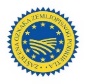 POLJIČKI SOPARNIK / POLJIČKI ZELJANIK / POLJIČKI ULJENJAKzaštićena oznaka zemljopisnog podrijetlaNaziv i adresa subjekta u poslovanju s hranom koji je korisnik oznakeRazdoblje valjanosti Potvrde o sukladnostiSOPARNIK.EUAnkica Čorić,Put Čažina Doca 121 252 Tugare13.04.2024. - 12.04.2025.OPG Drago TomićPut Orišca 721 000 Split19.04.2024. - 18.04.2025.OPG Ivan Očasić, Filip OčasićBrus 16,21 253 Gata27.06.2023. - 26.06.2024.OPG Radmilo IvankaGospe od Smova 5021 253 Gata12.02.2024. - 11.02.2025.